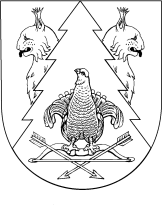 от 18 ноября 2020 года №30О внесении изменений в административный регламентпо осуществлению муниципального лесного контроля за использованием, охраной, защитой, воспроизведением лесов, находящихся в муниципальной собственности, на территории муниципального образования «Большекибеевское сельское поселение»В соответствии с Федеральным законом "О защите прав юридических лиц и индивидуальных предпринимателей при осуществлении государственного контроля (надзора) и муниципального контроля" от 26.12.2008 N 294-ФЗ Большекибеевская сельская администрация                       п о с т а н о в л я е т: Внести в постановление администрации Большекибеевского сельского поселения от 31.05.2012 года №35  «Об утверждении административного регламента по осуществлению муниципального лесного контроля за использованием, охраной, защитой, воспроизведением лесов, находящихся в муниципальной собственности, на территории муниципального образования «Большекибеевское сельское поселение» следующие изменения:1) Пункт 3.4.1.2. изложить в следующей редакции:«3.4.1.2.  Мотивированное представление должностного лица органа муниципального контроля по результатам анализа результатов мероприятий по контролю без взаимодействия с юридическими лицами, индивидуальными предпринимателями, рассмотрения или предварительной проверки поступивших в органы муниципального контроля обращений и заявлений граждан, в том числе индивидуальных предпринимателей, юридических лиц, информации от органов государственной власти, органов местного самоуправления, из средств массовой информации о следующих фактах:- возникновение угрозы причинения вреда жизни, здоровью граждан, вреда животным, растениям, окружающей среде, объектам культурного наследия (памятникам истории и культуры) народов Российской Федерации, музейным предметам и музейным коллекциям, включенным в состав Музейного фонда Российской Федерации, особо ценным, в том числе уникальным, документам Архивного фонда Российской Федерации, документам, имеющим особое историческое, научное, культурное значение, входящим в состав национального библиотечного фонда, безопасности государства, а также угрозы чрезвычайных ситуаций природного и техногенного характера;- причинение вреда жизни, здоровью граждан, вреда животным, растениям, окружающей среде, объектам культурного наследия (памятникам истории и культуры) народов Российской Федерации, музейным предметам и музейным коллекциям, включенным в состав Музейного фонда Российской Федерации, особо ценным, в том числе уникальным, документам Архивного фонда Российской Федерации, документам, имеющим особое историческое, научное, культурное значение, входящим в состав национального библиотечного фонда, безопасности государства, а также возникновение чрезвычайных ситуаций природного и техногенного характера.»2) пункт 1.8.1. изложить в следующей редакции:«1.8.1. Юридические лица, индивидуальные предприниматели при проведении проверки имеют право:	1.8.1.1. Непосредственно присутствовать при проведении проверки, давать объяснения по вопросам, относящимся к предмету проверки;	1.8.1.2. Получать разъяснения о своих правах и обязанностях от должностных лиц администрации поселения;	1.8.1.3. Знакомиться с документами и (или) информацией, полученными органами муниципального контроля в рамках межведомственного информационного взаимодействия от иных государственных органов, органов местного самоуправления либо подведомственных государственным органам или органам местного самоуправления организаций, в распоряжении которых находятся эти документы и (или) информация;1.8.1.4. Представлять документы и (или) информацию, запрашиваемые в рамках межведомственного информационного взаимодействия, в орган муниципального контроля по собственной инициативе;1.8.1.5. Знакомиться с результатами мероприятий осуществления лесного контроля и указывать в акте проверки о своем ознакомлении, согласии или несогласии с ними, а также с отдельными действиями должностных лиц администрации поселения;	1.8.1.6. Обжаловать действия (бездействие) должностных лиц администрации поселения вышестоящему руководителю, а также в административном и судебном порядках в соответствии с действующим законодательством.	1.8.1.7. В случае невозможности исполнения требований предписаний об устранении нарушения по причинам, независящим от лица, допустившего нарушения, в установленный срок нарушитель заблаговременно не позднее пяти календарных дней до истечения срока исполнения предписания имеет право направить должностному лицу, выдавшему предписание, мотивированное заявление с просьбой о продлении срока исполнения предписания.	К заявлению прилагаются документы, подтверждающие принятие в установленный срок нарушителем мер, направленных на устранение правонарушения, с указанием причин, по которым он не может исполнить предписание в полном объеме.	Порядок рассмотрения заявления о продлении срока исполнения предписания осуществляется в соответствии с законодательством Российской Федерации.	По результатам рассмотрения заявления о продлении срока исполнения предписания возможно установление следующих вариантов принятия решения:	а) в случае, если нарушителем приняты все зависящие от него и предусмотренные нормативными правовыми актами меры, направленные на устранение выявленных нарушений, и причины, по которым предписание не может быть выполнено в установленные сроки в полном объеме, являются объективными - об удовлетворении заявления и продлении срока исполнения предписания;	б) в случае, если нарушителем не приняты все зависящие от него меры, направленные на устранение выявленных нарушений - об отклонении заявления и оставлении срока устранения нарушений без изменения.	1.8.1.8.Привлекать Уполномоченного при Президенте Российской Федерации по защите прав предпринимателей либо уполномоченного по защите прав предпринимателей в субъекте Российской Федерации к участию в проверке.Решение оформляется в виде распоряжения администрации.»2. Контроль за исполнением настоящего постановления оставляю за собой.МАРЫ ЭЛ РЕСПУБЛИКӸШТӸШӸ КИЛЕМАР МУНИЦИПАЛЬНЫЙ РАЙОНЫН ЙЫЛЕЙÄЛ СОЛААДМИНИСТРАЦИЖӸБОЛЬШЕКИБЕЕВСКАЯ  СЕЛЬСКАЯ АДМИНИСТРАЦИЯ КИЛЕМАРСКОГО МУНИЦИПАЛЬНОГО РАЙОНА РЕСПУБЛИКИ МАРИЙ ЭЛПУНЧАЛПОСТАНОВЛЕНИЕГлава Большекибеевской сельской администрацииН.В. Ершова